(W47)   [FA]   –  die Uhr, die Zeit  / ساعت، زمان   Höre dir die Sätze an (MP3)گوش دادن به جملات (MP3)Sprachgebrauch in Österreich:viertel – halb – dreiviertelMan schaut auf die nächste volle Stunde.زبان در اتریش:سه ماهه - نیم - سه چهارمشما به ساعت کامل بعدی نگاه می کنید.Jetzt es ist Punkt neun Uhr,es ist neun Uhr (09:00).حالا ساعت نه ساعت،این ساعت نه ساعت (09:00) است.Die nächste volle Stundeist zehn Uhr (10.00).ساعت کامل بعدیده ساعت (10.00) است.Um neun Uhr fünfzehnist es viertel zehn.  (09:15)در ساعت نه ساعت پانزدهاین یک چهارم ده سال است. (09:15)Um neun Uhr dreißigist es halb zehn.  (09:30)در ساعت نه ساعت سیاین نیم سال گذشته است. (09:30)Um neun Uhr fünfundvierzigist es dreiviertel zehn.  (09:45)در ساعت نه ساعت چهل و پنجاین سه چهارم است. (09:45)Jetzt ist es zehn Uhr (10:00),die nächste volle Stunde nach neun.در حال حاضر ده ساعت (10:00)،یک ساعت کامل بعد از نه.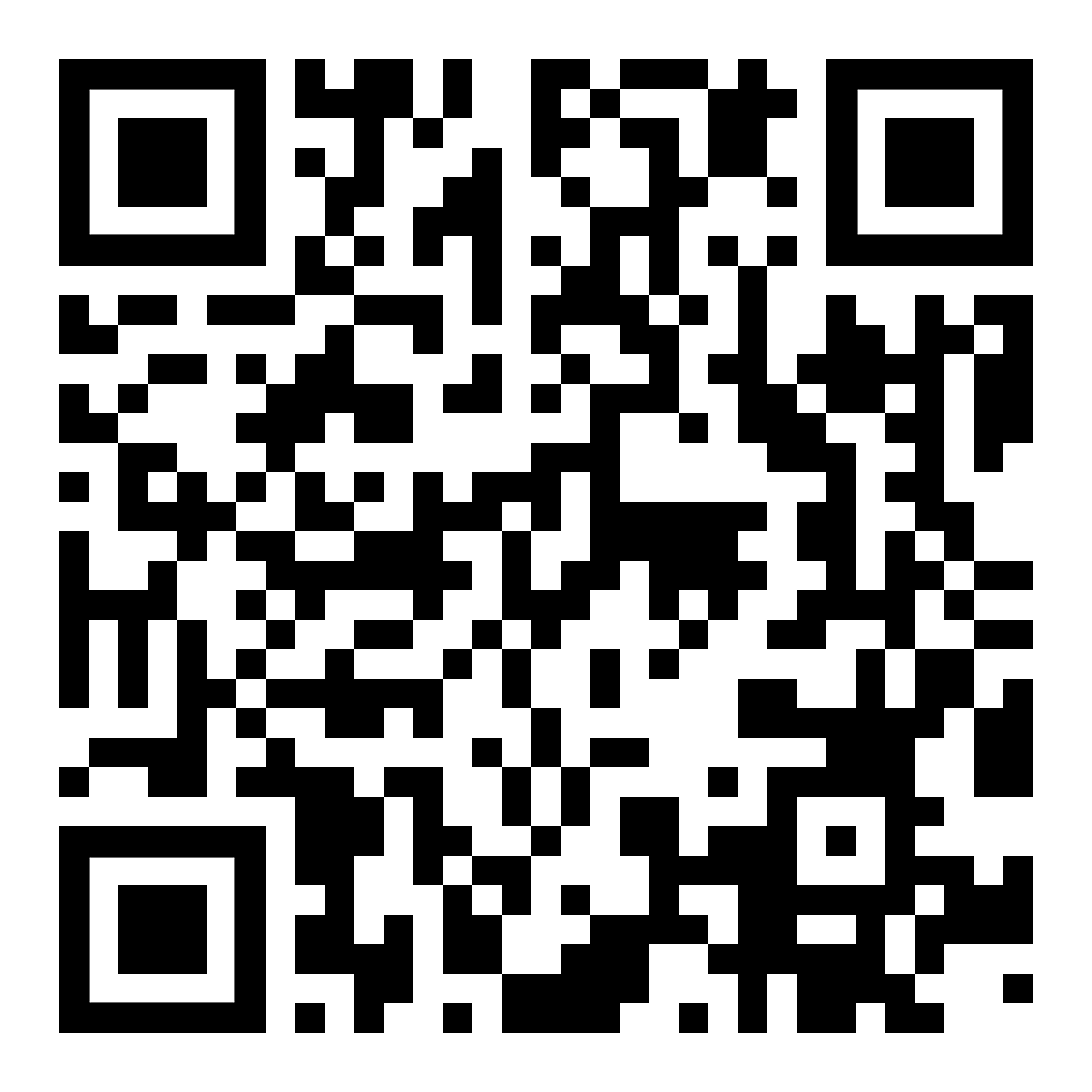 diese Seite  / این صفحهhttps://www.kleine-deutsch-hilfe.at/W47_FA.htm نام زمان در فارسی چیست؟Sprachgebrauch:viertel – halb – dreiviertel Man schaut auf die nächste volle Stunde.es ist Punkt neun Uhr es ist sechzehn Uhr (09:00)Die nächste volle Stundeist zehn Uhr (10.00).Um neun Uhr fünfzehnist es viertel zehn.  (09:15)Um neun Uhr dreißigist es halb zehn.  (09:30)Um neun Uhr fünfundvierzigist es dreiviertel zehn.  (09:45)Jetzt ist es zehn Uhr (10:00),die nächste volle Stunde nach neun.Wie heißt die Zeitangabe auf Deutsch?زبان در اتریش:سه ماهه - نیم - سه چهارمشما به ساعت کامل بعدی نگاه می کنید.حالا ساعت نه ساعت،این ساعت نه ساعت (09:00) است.ساعت کامل بعدیده ساعت (10.00) است.در ساعت نه ساعت پانزدهاین یک چهارم ده سال است. (09:15)در ساعت نه ساعت سیاین نیم سال گذشته است. (09:30)در ساعت نه ساعت چهل و پنجاین سه چهارم است. (09:45)در حال حاضر ده ساعت (10:00)،یک ساعت کامل بعد از نه.